INFORMACIÓN DE PRENSA
17/06/2013Michelin, más cerca de los agricultoresEl Grupo pone en marcha en Internet una calculadora 
de presiones sencilla y eficaz El agricultor puede saber en todo momento cuál es la presión óptima para sus neumáticos gracias a la calculadora de presiones.En una explotación agrícola, la maquinaria debe demostrar una verdadera polivalencia. A lo largo de todo el ciclo del cultivo, las máquinas deben equiparse con distintos mecanismos, soportar cargas y usos extremadamente diferentes de una estación a otra. Por ello, la presión óptima de los neumáticos varía según el uso y la configuración.  En este sentido y con un afán pedagógico, Michelin ha desarrollado una nueva herramienta, una calculadora de presiones, disponible en Internet a través de la web: www.michelin-neumaticos-agricolas.es.  Michelin es el primer fabricante en ofrecer consejos para todo tipo de maquinaria, consciente de la presión y la compactación son asuntos claves en todo el ciclo del cultivo.La calculadora de presiones representa una verdadera ayuda para los agricultores: permite saber la presión a la que deben inflarse los neumáticos para un tractor, pero también para cosechadoras, para pulverizadores, para remolques…Tras elegir maquinaria y herramientas, el agricultor selecciona la gama de neumáticos que equipa, su velocidad de trabajo y obtiene una sugerencia con la presión que mejor se adapte a su configuración.La calculadora de presiones permite a los agricultores guardar su perfil y sus configuraciones de trabajo. Ergonómica, completa y de muy fácil manejo, esta herramienta es capaz de aportar en pocos clicks una solución eficaz y precisa, que informa al usuario sobre un aspecto crucial de su actividad: cómo aumentar la productividad preservando los suelos. En breve, la aplicación estará disponible también para dispositivos móviles.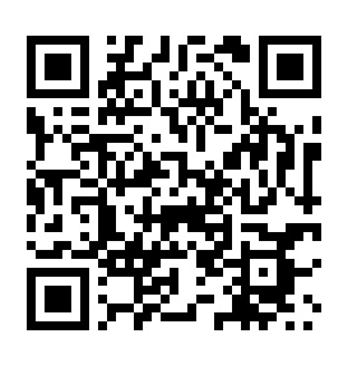 La misión de Michelin, líder del sector del neumático, es contribuir de manera sostenible a la movilidad de las personas y los bienes. Por esta razón, el Grupo fabrica y comercializa neumáticos para todo tipo de vehículos, desde aviones hasta automóviles, vehículos de dos ruedas, ingeniería civil, agricultura y camiones. Michelin propone igualmente servicios digitales de ayuda a la movilidad (ViaMichelin.com), y edita guías turísticas, de hoteles y restaurantes, mapas y atlas de carreteras. El Grupo, que tiene su sede en Clermont-Ferrand (Francia), está presente en más de 170 países, emplea a 113.400 personas en todo el mundo y dispone de 69 centros de producción implantados en 18 países diferentes. El Grupo posee un Centro de Tecnología encargado de la investigación, desarrollo e industrialización con implantación en Europa, América del Norte y Asia. (www.michelin.es).DEPARTAMENTO DE COMUNICACIÓNAvda. de Los Encuartes, 1928760 Tres Cantos – Madrid – ESPAÑATel: 0034 914 105 167 – Fax: 0034 914 105 293